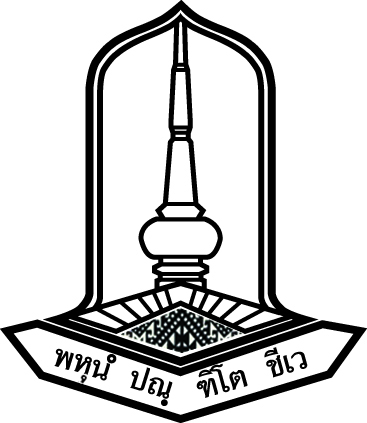 งานพัฒนาระบบราชการ  
กองแผนงาน  มหาวิทยาลัยมหาสารคามยุทธศาสตร์ที่ 1 พัฒนาการผลิตบัณฑิตที่มีคุณภาพภายใต้การจัดเรียนการสอนในหลักสูตรที่ทันสมัยตามเกณฑ์คุณภาพ และมาตรฐานของชาติและสากล
ตัวชี้วัดที่ 1.1.1 ร้อยละของหลักสูตรที่มีคะแนนผลการประเมินประกันคุณภาพการศึกษาภายในระดับดีขึ้นไป  3.01 ตัวชี้วัด 1.1.2 ร้อยละของหลักสูตรที่มีความร่วมมือด้านการจัดการเรียนการสอนหรือการปฏิบัติการกับสถาบันในประเทศหรือต่างประเทศตัวชี้วัดที่ 1.2.1 ร้อยละของบัณฑิตปริญญาตรีที่ได้งานทำหรือประกอบอาชีพอิสระภายใน 1 ปีตัวชี้วัดที่ 1.2.2 ระดับคุณภาพของผู้สำเร็จการศึกษาตามกรอบมาตรฐานคุณวุฒิระดับอุดมศึกษาแห่งชาติ 		   (ป.ตรี-โท-เอก)ตัวชี้วัดที่ 1.2.3 ร้อยละของนิสิต(ป.ตรี-โท-เอก)ที่เข้าทดสอบความรู้ความสามารถและทักษะการสื่อสาร
 ด้วยภาษาอังกฤษ  ตามมาตรฐาน CEFR หรือเทียบเท่า  มีคะแนนผลการทดสอบไม่น้อยกว่า 
 50 (MSU English Exit–Exam)ตัวชี้วัดที่ 1.2.4 ร้อยละของนิสิต(ป.ตรี) ที่เข้ารับการทดสอบความรู้ความสามารถและทักษะด้าน IT  ไม่ต่ำกว่ามาตรฐาน ICT หรือเทียบเท่า ก่อนสำเร็จการศึกษา มีคะแนนผลการทดสอบไม่น้อยกว่า 50 คะแนน  (MSU IT Exit-Exam) ตัวชี้วัดที่  1.2.5  ร้อยละของรายวิชาที่มีสื่อการสอนสองภาษา (ภาษาไทยและภาษาอังกฤษ หรือสื่อการสอน
                      ภาษาต่างประเทศที่จัดการเรียนการสอน) ทุกระดับตัวชี้วัดที่ 1.2.6  ระดับความสำเร็จของการจัดการศึกษาที่สะท้อนเอกลักษณ์ของมหาวิทยาลัย และอัตลักษณ์
                     ของนิสิตในหมวดวิชาศึกษาทั่วไป ระดับมหาวิทยาลัยระดับคณะ/หน่วยงานตัวชี้วัดที่ 1.2.7  ร้อยละของคณะที่มีนิสิตและ/หรือศิษย์เก่าได้รับการยกย่องเชิดชูเกียรติ และ/หรือได้รับรางวัลใน   
    ระดับชาติและ/หรือนานาชาติ  ตัวชี้วัดที่ 1.3.1 ร้อยละของคะแนนผลการทดสอบการศึกษาระดับชาติ (O-Net) ของนักเรียนตามเกณฑ์มาตรฐานตัวชี้วัดที่ 1.3.2 ระดับความสำเร็จของผลการทดสอบระดับชาติของนักเรียนชั้นมัธยมศึกษาปีที่ 3
และชั้นมัธยมศึกษาปีที่ 6ตัวชี้วัดที่ 1.3.3 ระดับความสำเร็จของนักเรียนที่สามารถเข้าศึกษาต่อในระดับอุมศึกษาได้ยุทธศาสตร์ที่ 2 การวิจัยเพื่อสร้างองค์ความรู้และพัฒนานวัตกรรมที่สร้างมูลค่าเพิ่มหรือใช้ประโยชน์ให้กับชุมชน				  และสังคม
ตัวชี้วัดที่ 2.1.1 ระดับความสำเร็จของการจัดตั้งศูนย์ความเป็นเลิศทางด้านการวิจัย หรืองานสร้างสรรค์
                    หรือสิ่งประดิษฐ์เฉพาะด้านระดับมหาวิทยาลัย	ตัวชี้วัด 2.1.2 จำนวนโครงการวิจัย หรืองานสร้างสรรค์ หรือสิ่งประดิษฐ์ที่สร้างคุณค่าทางวิชาการ หรือสร้าง
                  มูลค่าเพิ่มให้กับหน่วยงานภาครัฐหรือเอกชนหรือชุมชนหรือสังคมตัวชี้วัด 2.1.3 จำนวนโครงการวิจัย หรืองานสร้างสรรค์ หรือสิ่งประดิษฐ์เชิงบูรณาการสหวิชาตัวชี้วัดที่ 2.2.1 ร้อยละของรายรับที่เกิดจากการวิจัยจากหน่วยงานภายนอกตัวชี้วัดที่ 2.2.2 จำนวนนวัตกรรมที่สร้างมูลค่าเพิ่มให้กับหน่วยงานภาครัฐหรือเอกชนหรือชุมชนหรือสังคมตัวชี้วัดที่ 2.2.3 ร้อยละของรายรับที่เกิดจากนวัตกรรมที่สร้างมูลค่าเพิ่มหน่วยงานภาครัฐหรือเอกชนหรือชุมชน
                    หรือสังคม	กรณีที่ 2.2.3.1  คณะ/หน่วยงานไม่ได้รับจัดสรรงบประมาณสนับสนุนด้านนวัตกรรม 	กรณีที่ 2.2.3.2  คณะ/หน่วยงานได้รับการจัดสรรงบประมาณสนับสนุนด้านวัตกรรมตัวชี้วัดที่ 2.3.1 ร้อยละคุณภาพของผลงานวิชาการของอาจารย์ประจำตัวชี้วัดที่ 2.3.2 ร้อยละคุณภาพของผลงานของผู้สำเร็จการศึกษาในระดับปริญญาโทที่ได้รับการตีพิมพ์เผยแพร่ตัวชี้วัดที่ 2.3.3 ร้อยละคุณภาพของผลงานของผู้สำเร็จการศึกษาในระดับปริญญาเอกที่ได้รับการตีพิมพ์เผยแพร่ยุทธศาสตร์ที่ 3  เป็นศูนย์กลางแห่งการเรียนรู้และบริการวิชาการแก่สังคม
ตัวชี้วัดที่ 3.1.1 ระดับความสำเร็จของการดำเนินงานชุมชนต้นแบบตัวชี้วัดที่ 3.1.2 ร้อยละของรายรับที่เกิดจากการให้บริการวิชาการจากหน่วยงานภายนอก  ยุทธศาสตร์ที่ 4  อนุรักษ์ ฟื้นฟู และส่งเสริมศิลปวัฒนธรรม ขนบธรรมเนียม ประเพณี และภูมิปัญญาท้องถิ่นใน
                     ฐานะทุนทางวัฒนธรรมที่สามารถนำไปใช้ประโยชน์ต่อสังคมสำหรับหน่วยงานจัดการเรียนการสอน
ตัวชี้วัดที่ 4.1.1 ร้อยละคณะ/หน่วยงานที่มีการดำเนินการตามนโยบายหนึ่งคณะหนึ่งศิลปวัฒนธรรม สำหรับหน่วยงานสนับสนุน	ตัวชี้วัดที่ 4.1.1  	ร้อยละของบุคลากรที่เข้าร่วมโครงการทำนุบำรุงศิลปะและวัฒนธรรม  (หน่วยงานสนับสนุน)ตัวชี้วัดที่ 4.2.1 จำนวนผลงาน/โครงการที่ส่งเสริมการสร้างมูลค่าเพิ่มให้กับหน่วยงานภาครัฐหรือเอกชนหรือ
                    ชุมชนหรือสังคมตัวชี้วัดที่ 4.2.2 จำนวนผลงาน/โครงการที่มีการบูรณาการกิจกรรมทำนุบำรุงศิลปวัฒนธรรมและภูมิปัญญาท้องถิ่น 
                    ระหว่างคณะ และหน่วยงานภายในและชุมชนยุทธศาสตร์ที่ 5  พัฒนาระบบบริหารจัดการให้มีประสิทธิภาพ และยกระดับการบริหารจัดการมหาวิทยาลัย					ตามหลักธรรมาภิบาลตัวชี้วัดที่ 5.1.1 ระดับความสำเร็จของการดำเนินงานตามแผนปฏิบัติราชการตัวชี้วัดที่ 5.1.2 ร้อยละคณะ/หน่วยงานที่ผลสัมฤทธิ์ของการประเมินประกันคุณภาพภายใน  ไม่ต่ำกว่า  4.00ตัวชี้วัดที่  5.1.3  ร้อยละความสำเร็จของการรับนิสิตตามแผนการรับนิสิต (ระดับปริญญาตรี) 
                      (ตัวชี้วัดตามนโยบาย)ตัวชี้วัดที่  5.1.4  ร้อยละความสำเร็จของการรับนิสิตตามแผนการรับนิสิต (ระดับบัณฑิตศึกษา) 
                      (ตัวชี้วัดตามนโยบาย)ตัวชี้วัดที่ 5.2.1 ระดับความสำเร็จของการจัดทำข้อมูลตามมาตรฐานข้อมูลกลางอุดมศึกษา (สกอ.)ตัวชี้วัดที่ 5.3.1  ระดับความสำเร็จของการจัดทำแผนเพิ่มรายได้ลดรายจ่ายกรณีหน่วยงานที่มีรายได้กรณีหน่วยงาน ที่ไม่มีรายได้ตัวชี้วัดที่  5.3.2 ร้อยละของการเบิกจ่ายเงินงบประมาณแผ่นดินภาพรวมตัวชี้วัด 5.3.3 ร้อยละของการเบิกจ่ายเงินงบประมาณรายจ่ายลงทุน (งบแผ่นดิน)ตัวชี้วัดที่ 5.3.4 ร้อยละของการก่อหนี้ผูกพันกับงบประมาณรายจ่ายลงทุนประจำปีให้แล้วเสร็จภายในไตรมาส
                   ที่ 1ตัวชี้วัดที่ 5.4.1 ร้อยละของอาจารย์ที่มีวุฒิปริญญาเอก    ตัวชี้วัดที่ 5.4.2  ร้อยละของอาจารย์ที่ดำรงตำแหน่งทางวิชาการตัวชี้วัดที่ 5.4.3 ระดับความสำเร็จของการพัฒนาหลักสูตรเพื่อบุคลากรสู่การเป็นมืออาชีพยุทธศาสตร์ที่  6  ส่งเสริมภาพลักษณ์ของมหาวิทยาลัยให้ได้รับการยอมรับและพัฒนาเป็นมหาวิทยาลัย					ในระดับสากลตัวชี้วัดที่ 6.1.1  จำนวนนักวิชาการจากมหาวิทยาลัยหรือสถาบันต่างประเทศที่มีความสัมพันธ์กับคณาจารย์/คณะ/หน่วยงาน/มมส (Academic Peer List)ตัวชี้วัดที่  6.1.2  ร้อยละของคณะที่มีอาจารย์/นักวิจัย/ผู้เชี่ยวชาญชาวต่างประเทศที่มีชื่อเสียงในระดับนานาชาติเพื่อมาร่วมสอนและ/หรือวิจัย (Inbound Visiting) และ/หรือมีการแลกเปลี่ยนอาจารย์/นักวิจัย มมส  กับมหาวิทยาลัยต่างประเทศ (Outbound Visiting )ตัวชี้วัดที่  6.1.3  ร้อยละของคณะที่มีนิสิตชาวต่างชาติมาศึกษาในหลักสูตร (International Studen)ตัวชี้วัดที่  6.1.4  ร้อยละของหลักสูตรที่มีการแลกเปลี่ยนนิสิตต่างชาติกับมหาวิทยาลัย (Inbound Exchange Student)  และ/หรือแลกเปลี่ยนนิสิต มมส  กับมหาวิทยาลัยต่างประเทศ  (Outbound Echange Student)ตัวชี้วัดที่  6.1.5  จำนวนนายจ้างที่มีผู้สำเร็จการศึกษาจากมหาวิทยาลัยทำงานอยู่/เคยรับเข้าทำงาน และมีความสัมพันธ์อันดีกับคณาจารย์/คณะ/หน่วยงาน/มมส (Employer List)ตัวชี้วัดที่  6.1.6  ร้อยละของโครงการ/กิจกรรมแลกเปลี่ยนระหว่างมหาวิทยาลัย/สถาบัน/หน่วยงาน/                     องค์กร/บริษัทในต่างประเทศกับมหาวิทยาลัยมหาสารคามตัวชี้วัดที่ 6.1.7 มหาวิทยาลัยที่ได้รับการจัดอันดับคุณภาพและมาตรฐานการศึกษา 1 ใน 10 ของประเทศตัวชี้วัดที่ 6.2.1 ระดับความสำเร็จของการพัฒนาระบบการจัดการศึกษานานาชาติ และมีโครงสร้างพื้นฐานที่เอื้อ
                   ต่อการศึกษานานาชาติระดับมหาวิทยาลัยระดับคณะ/หน่วยงานยุทธศาสตร์ที่ 7  พัฒนาสู่มหาวิทยาลัยสีเขียว และรักษ์สิ่งแวดล้อมตัวชี้วัดที่ 7.1.1 จำนวนโครงการหรือกิจกรรมที่ส่งเสริมหาวิทยาลัยสีเขียวตัวชี้วัดที่ 7.1.2 ระดับความสำเร็จของการประหยัดพลังงานไฟฟ้า  ระดับมหาวิทยาลัยระดับคณะ/หน่วยงานที่คณะ/หน่วยงานหลักสูตรทั้งหมดหลักสูตรทั้งหมดหลักสูตรทั้งหมดหลักสูตรทั้งหมดหลักสูตรที่มีผลตรีโทเอกรวมคะแนนระดับดี
 3.01 ขึ้นไปร้อยละระดับมหาวิทยาลัยระดับมหาวิทยาลัยกลุ่มมนุษยศาสตร์และสังคมศาสตร์1คณะมนุษยศาสตร์และสังคมศาสตร์2คณะศึกษาศาสตร์3คณะการบัญชีและการจัดการ4คณะศิลปกรรมศาสตร์5คณะการท่องเที่ยวและการโรงแรม6วิทยาลัยการเมืองการปกครอง7วิทยาลัยดุริยางคศิลป์8คณะวัฒนธรรมศาสตร์9คณะนิติศาสตร์กลุ่มวิทยาศาสตร์เทคโนโลยี1คณะวิทยาศาสตร์2คณะเทคโนโลยี3คณะวิศวกรรมศาสตร์4คณะสถาปัตยกรรมศาสตร์ฯ5คณะวิทยาการสารสนเทศ6คณะสิ่งแวดล้อมฯ7สถาบันวิจัยวลัยรุกขเวชกลุ่มวิทยาศาสตร์สุขภาพ1คณะแพทยศาสตร์2คณะเภสัชศาสตร์3คณะพยาบาลศาสตร์4คณะสาธารณสุขศาสตร์5คณะสัตวแพทยศาสตร์ที่คณะ/หน่วยงานระดับการศึกษาหลักสูตรทั้งหมดระดับการศึกษาหลักสูตรทั้งหมดระดับการศึกษาหลักสูตรทั้งหมดระดับการศึกษาหลักสูตรทั้งหมดหลักสูตรที่มีร้อยละตรีโทเอกรวมความร่วมมือฯระดับมหาวิทยาลัยระดับมหาวิทยาลัยกลุ่มมนุษยศาสตร์และสังคมศาสตร์1คณะมนุษยศาสตร์และสังคมศาสตร์2คณะศึกษาศาสตร์3คณะการบัญชีและการจัดการ4คณะศิลปกรรมศาสตร์5คณะการท่องเที่ยวและการโรงแรม6วิทยาลัยการเมืองการปกครอง7วิทยาลัยดุริยางคศิลป์8คณะวัฒนธรรมศาสตร์9คณะนิติศาสตร์กลุ่มวิทยาศาสตร์เทคโนโลยี1คณะวิทยาศาสตร์2คณะเทคโนโลยี3คณะวิศวกรรมศาสตร์4คณะสถาปัตยกรรมศาสตร์ฯ5คณะวิทยาการสารสนเทศ6คณะสิ่งแวดล้อมฯ7สถาบันวิจัยวลัยรุกขเวชกลุ่มวิทยาศาสตร์สุขภาพ1คณะแพทยศาสตร์2คณะเภสัชศาสตร์3คณะพยาบาลศาสตร์4คณะสาธารณสุขศาสตร์5คณะสัตวแพทยศาสตร์ลำดับที่คณะ/หน่วยงานจำนวนนิสิตทั้งหมดจำนวนนิสิต
ที่ตอบจำนวนนิสิตที่ได้งานทำหรือร้อยละของนิสิตที่ได้งานทำลำดับที่คณะ/หน่วยงานแบบสอบถามประกอบอาชีพอิสระหือประกอบอาชีพอิสระระดับมหาวิทยาลัยระดับมหาวิทยาลัยกลุ่มมนุษยศาสตร์และสังคมศาสตร์1คณะมนุษยศาสตร์และสังคมศาสตร์2คณะศึกษาศาสตร์3คณะการบัญชีและการจัดการ4คณะศิลปกรรมศาสตร์5คณะการท่องเที่ยวและการโรงแรม6วิทยาลัยการเมืองการปกครอง7วิทยาลัยดุริยางคศิลป์8คณะนิติศาสตร์กลุ่มวิทยาศาสตร์เทคโนโลยี1คณะวิทยาศาสตร์2คณะเทคโนโลยี3คณะวิศวกรรมศาสตร์4คณะสถาปัตยกรรมศาสตร์ฯ5คณะวิทยาการสารสนเทศ6คณะสิ่งแวดล้อมและทรัพยากรศาสตร์กลุ่มวิทยาศาสตร์สุขภาพ1คณะแพทยศาสตร์2คณะเภสัชศาสตร์3คณะพยาบาลศาสตร์4คณะสาธารณสุขศาสตร์ที่คณะ/หน่วยงานหลักสูตร (ทั้ง ป.ตรี-โท-เอก)ผลการดำเนินงานผลการดำเนินงานผลการดำเนินงานผลการดำเนินงานที่คณะ/หน่วยงานหลักสูตร (ทั้ง ป.ตรี-โท-เอก)จำนวนนิสิตทั้งหมดจำนวนผู้ใช้บัณฑิต
ที่ตอบแบบสำรวจร้อยละของผู้ใช้บัณฑิต
ที่ตอบแบบสำรวจค่าเฉลี่ยคุณภาพของทุกหลักสูตรระดับมหาวิทยาลัยระดับมหาวิทยาลัยกลุ่มมนุษยศาสตร์และสังคมศาสตร์1คณะมนุษยศาสตร์และสังคมศาสตร์2คณะศึกษาศาสตร์3คณะการบัญชีและการจัดการ4คณะศิลปกรรมศาสตร์5คณะการท่องเที่ยวและการโรงแรม6วิทยาลัยการเมืองการปกครอง7วิทยาลัยดุริยางคศิลป์8คณะวัฒนธรรมศาสตร์9คณะนิติศาสตร์กลุ่มวิทยาศาสตร์และเทคโนโลยี10คณะวิทยาศาสตร์11คณะเทคโนโลยี12คณะวิศวกรรมศาสตร์13คณะสถาปัตยกรรมศาสตร์ฯ14คณะวิทยาการสารสนเทศ15คณะสิ่งแวดล้อมและทรัพยากรศาสตร์16สถาบันวิจัยวลัยรุกขเวชกลุ่มวิทยาศาสตร์สุขภาพ17คณะแพทยศาสตร์18คณะเภสัชศาสตร์19คณะพยาบาลศาสตร์20คณะสาธารณสุขศาสตร์21คณะสัตวแพทยศาสตร์ที่คณะ/หน่วยงานผลการดำเนินงานผลการดำเนินงานผลการดำเนินงานผลการดำเนินงานผลการดำเนินงานที่คณะ/หน่วยงานจำนวนนิสิตทั้งหมดจำนวนนิสิตที่เข้าทดสอบภาษาฯร้อยละของนิสิตที่เข้าทดสอบ
ไม่น้อยกว่าร้อยละ 100จำนวนนิสิต
ที่เข้าทดสอบ
ภาษาฯและ
สอบผ่าน 50 คะแนนขึ้นไปร้อยละของนิสิต
ที่เข้าทดสอบ
ภาษาฯและ
สอบผ่าน 50 คะแนนขึ้นไประดับมหาวิทยาลัยระดับมหาวิทยาลัยกลุ่มมนุษยศาสตร์และสังคมศาสตร์1คณะมนุษยศาสตร์และสังคมศาสตร์2คณะศึกษาศาสตร์3คณะการบัญชีและการจัดการ4คณะศิลปกรรมศาสตร์5คณะการท่องเที่ยวและการโรงแรม6วิทยาลัยการเมืองการปกครอง7วิทยาลัยดุริยางคศิลป์8คณะวัฒนธรรมศาสตร์9คณะนิติศาสตร์กลุ่มวิทยาศาสตร์และเทคโนโลยี10คณะวิทยาศาสตร์11คณะเทคโนโลยี12คณะวิศวกรรมศาสตร์13คณะสถาปัตยกรรมศาสตร์ฯ14คณะวิทยาการสารสนเทศ15คณะสิ่งแวดล้อมและทรัพยากรศาสตร์16สถาบันวิจัยวลัยรุกขเวชกลุ่มวิทยาศาสตร์สุขภาพ17คณะแพทยศาสตร์18คณะเภสัชศาสตร์19คณะพยาบาลศาสตร์20คณะสาธารณสุขศาสตร์21คณะสัตวแพทยศาสตร์ที่คณะ/หน่วยงานผลการดำเนินงานผลการดำเนินงานผลการดำเนินงานผลการดำเนินงานผลการดำเนินงานที่คณะ/หน่วยงานจำนวนนิสิตป.ตรีทั้งหมดจำนวนนิสิตที่เข้าทดสอบITร้อยละของนิสิตที่เข้าทดสอบ
ไม่น้อยกว่าร้อยละ 100จำนวนนิสิต
ที่เข้าทดสอบ
 IT และ
สอบผ่าน 50 คะแนนขึ้นไปร้อยละของนิสิต
ที่เข้าทดสอบ
IT และ
สอบผ่าน 50 คะแนนขึ้นไประดับมหาวิทยาลัยระดับมหาวิทยาลัยกลุ่มมนุษยศาสตร์และสังคมศาสตร์1คณะมนุษยศาสตร์และสังคมศาสตร์2คณะศึกษาศาสตร์3คณะการบัญชีและการจัดการ4คณะศิลปกรรมศาสตร์5คณะการท่องเที่ยวและการโรงแรม6วิทยาลัยการเมืองการปกครอง7วิทยาลัยดุริยางคศิลป์8คณะวัฒนธรรมศาสตร์9คณะนิติศาสตร์กลุ่มวิทยาศาสตร์และเทคโนโลยี10คณะวิทยาศาสตร์11คณะเทคโนโลยี12คณะวิศวกรรมศาสตร์13คณะสถาปัตยกรรมศาสตร์ฯ14คณะวิทยาการสารสนเทศ15คณะสิ่งแวดล้อมและทรัพยากรศาสตร์16สถาบันวิจัยวลัยรุกขเวชกลุ่มวิทยาศาสตร์สุขภาพ17คณะแพทยศาสตร์18คณะเภสัชศาสตร์19คณะพยาบาลศาสตร์20คณะสาธารณสุขศาสตร์21คณะสัตวแพทยศาสตร์ที่คณะ/หน่วยงานผลการดำเนินงานผลการดำเนินงานผลการดำเนินงานที่คณะ/หน่วยงานจำนวนรายวิชาทั้งหมดจำนวนรายวิชาที่มีสื่อการสอนสองภาษาร้อยละของรายวิชาที่มี
สื่อการสอนสองภาษาระดับมหาวิทยาลัยระดับมหาวิทยาลัยกลุ่มมนุษยศาสตร์และสังคมศาสตร์1คณะมนุษยศาสตร์และสังคมศาสตร์2คณะศึกษาศาสตร์3คณะการบัญชีและการจัดการ4คณะศิลปกรรมศาสตร์5คณะการท่องเที่ยวและการโรงแรม6วิทยาลัยการเมืองการปกครอง7วิทยาลัยดุริยางคศิลป์8คณะวัฒนธรรมศาสตร์9คณะนิติศาสตร์กลุ่มวิทยาศาสตร์และเทคโนโลยี10คณะวิทยาศาสตร์11คณะเทคโนโลยี12คณะวิศวกรรมศาสตร์13คณะสถาปัตยกรรมศาสตร์ฯ14คณะวิทยาการสารสนเทศ15คณะสิ่งแวดล้อมและทรัพยากรศาสตร์16สถาบันวิจัยวลัยรุกขเวชกลุ่มวิทยาศาสตร์สุขภาพ17คณะแพทยศาสตร์18คณะเภสัชศาสตร์19คณะพยาบาลศาสตร์20คณะสาธารณสุขศาสตร์21คณะสัตวแพทยศาสตร์ระดับเกณฑ์การประเมินผลการดำเนินงาน1มีคณะกรรมการหรือคณะทำงาน เพื่อขับเคลื่อนการดำเนินงาน2มีการจัดประชุมเชิงปฏิบัติการ หรือปรึกษาหารืออย่างเป็น  โดยมีการระดมความคิด และการมีส่วนร่วมจากคณะ/หน่วยงาน  และผู้เกี่ยวข้อง3มีการจัดเตรียมความพร้อมให้คณะ/หน่วยงาน ที่จะเปิดสอนรายวิชาหนึ่งหลักสูตรหนึ่งชุมชน4อาจารย์ผู้สอนผ่านการอบรม  เพื่อเตรียมความพร้อมในการจัดการเรียนการสอนรายวิชาหนึ่งหลักสูตรหนึ่งชุมชน5มีการรายงานการจัดการเรียนการสอนและ/หรือผลงานการจัดกิจกรรมการเรียนการสอนจากรายวิชา  00035001  หนึ่งหลักสูตรหนึ่งชุมชนผลการดำเนินงานที่คณะ/หน่วยงานผลการดำเนินงานผลการดำเนินงานผลการดำเนินงานผลการดำเนินงานผลการดำเนินงานที่คณะ/หน่วยงาน12345กลุ่มมนุษยศาสตร์และสังคมศาสตร์1คณะมนุษยศาสตร์และสังคมศาสตร์2คณะศึกษาศาสตร์3คณะการบัญชีและการจัดการ4คณะศิลปกรรมศาสตร์5คณะการท่องเที่ยวและการโรงแรม6วิทยาลัยการเมืองการปกครอง7วิทยาลัยดุริยางคศิลป์8คณะวัฒนธรรมศาสตร์9คณะนิติศาสตร์กลุ่มวิทยาศาสตร์และเทคโนโลยี10คณะวิทยาศาสตร์11คณะเทคโนโลยี12คณะวิศวกรรมศาสตร์13คณะสถาปัตยกรรมศาสตร์ฯ14คณะวิทยาการสารสนเทศ15คณะสิ่งแวดล้อมและทรัพยากรศาสตร์16สถาบันวิจัยวลัยรุกขเวชกลุ่มวิทยาศาสตร์สุขภาพ17คณะแพทยศาสตร์18คณะเภสัชศาสตร์19คณะพยาบาลศาสตร์20คณะสาธารณสุขศาสตร์21คณะสัตวแพทยศาสตร์ระดับเกณฑ์การประเมิน1มีรายละเอียดของรายวิชา (มคอ.3) 0035001  หนึ่งหลักสูตรหนึ่งชุมชน  สำหรับคณะ/วิทยาลัย หรือ สำหรับหลักสูตร2มีการจัดการเรียนการสอนรายวิชา 0035001 หนึ่งหลักสูตรหนึ่งชุมชนตามแผนการสอนใน มคอ. 33มีการนำเสนอผลงานการจัดกิจกรรมการเรียนการสอนจากรายวิชา 0035001 หนึ่งหลักสูตรหนึ่งชุมชนอย่างน้อย 1 ครั้งในปีการศึกษา4มีรายงานผลการจัดการศึกษา (มคอ. 5)  ของรายวิชา 0035001 หนึ่งหลักสูตรหนึ่งชุมชน  สำหรับคณะ/วิทยาลัย หรือสำหรับหลักสูตร5มีการบูรณาการเนื้อหา/กิจกรรมการเรียนการสอนกับผลงาน หรือกิจกรรมการบริการวิชาการ ของคณะ/วิทยาลัย หรือร่วมกับหลักสูตร คณะ/วิทยาลัยอื่น ๆที่คณะ/หน่วยงานผลการดำเนินงานผลการดำเนินงานผลการดำเนินงานที่คณะ/หน่วยงานชื่อรางวัลวัน-เดือน-ปีสถานที่จัดกลุ่มมนุษยศาสตร์และสังคมศาสตร์1คณะมนุษยศาสตร์และสังคมศาสตร์2คณะศึกษาศาสตร์3คณะการบัญชีและการจัดการ4คณะศิลปกรรมศาสตร์5คณะการท่องเที่ยวและการโรงแรม6วิทยาลัยการเมืองการปกครอง7วิทยาลัยดุริยางคศิลป์8คณะวัฒนธรรมศาสตร์9คณะนิติศาสตร์กลุ่มวิทยาศาสตร์และเทคโนโลยี10คณะวิทยาศาสตร์11คณะเทคโนโลยี12คณะวิศวกรรมศาสตร์13คณะสถาปัตยกรรมศาสตร์ฯ14คณะวิทยาการสารสนเทศ15คณะสิ่งแวดล้อมและทรัพยากรศาสตร์16สถาบันวิจัยวลัยรุกขเวชกลุ่มวิทยาศาสตร์สุขภาพ17คณะแพทยศาสตร์18คณะเภสัชศาสตร์19คณะพยาบาลศาสตร์20คณะสาธารณสุขศาสตร์21คณะสัตวแพทยศาสตร์จำนวนคณะที่มีนิสิตและ/หรือศิษย์เก่าได้รับการยกย่องเชิดชูเกียรติ และ/หรือได้รับรางวัลใน    ระดับชาติและ/หรือนานาชาติ  จำนวนคณะที่มีนิสิตและ/หรือศิษย์เก่าได้รับการยกย่องเชิดชูเกียรติ และ/หรือได้รับรางวัลใน    ระดับชาติและ/หรือนานาชาติ  จำนวนคณะที่มีนิสิตและ/หรือศิษย์เก่าได้รับการยกย่องเชิดชูเกียรติ และ/หรือได้รับรางวัลใน    ระดับชาติและ/หรือนานาชาติ  จำนวนคณะที่มีนิสิตและ/หรือศิษย์เก่าได้รับการยกย่องเชิดชูเกียรติ และ/หรือได้รับรางวัลใน    ระดับชาติและ/หรือนานาชาติ  จำนวนคณะทั้งหมดจำนวนคณะทั้งหมดจำนวนคณะทั้งหมดจำนวนคณะทั้งหมดคิดเป็นร้อยละคิดเป็นร้อยละคิดเป็นร้อยละคิดเป็นร้อยละจำนวนนักเรียนที่มีผลการทดสอบทางวิชาการ 
(O-Net) ที่ทุกรายวิชากมากกวาขีดจำกัดล่างจำนนนักเรียนที่เข้าสอบทั้งหมดคิดเป็นร้อยละระดับเกณฑ์การประเมินผลการดำเนินงาน1มีแผนงานกิจกรรม/โครงการสนับสนุนส่งเสริมให้ผู้เรียนมีผลการทดสอบระดับชาติ (O-Net) อยู่ในเกณฑ์ดี2มีการดำเนินงานตามแผนงานกิจกรรม/โครงการสนับสนุนส่งเสริมให้ผู้เรียนมีผลการทดสอบระดับชาติ (O-Net) อยู่ในเกณฑ์ดี3โรงเรียนมีค่าเฉลี่ยร้อยละของผู้เรียนระดับชั้น  ม.3 และ ม.6  ที่มีผลการทดสอบระดับชาติ ในระดับดี  น้อยกว่าร้อยละ 404โรงเรียนมีค่าเฉลี่ยร้อยละของผู้เรียนระดับชั้น  ม.3 และ ม.6  ที่มีผลการทดสอบระดับชาติ ในระดับดี  ร้อยละ 40.00 – 59.995โรงเรียนมีค่าเฉลี่ยร้อยละของผู้เรียนระดับชั้น  ม.3 และ ม.6  ที่มีผลการทดสอบระดับชาติ ในระดับดี  ร้อยละ 60.00 ขึ้นไปผลการดำเนินงานระดับเกณฑ์การประเมินผลการดำเนินงาน1นักเรียน ม.6 ที่สามารถเข้าศึกษาต่อในระดับอุดมศึกษาได้ น้อยกว่าร้อยละ 802นักเรียน ม.6 ที่สามารถเข้าศึกษาต่อในระดับอุดมศึกษาได้ ร้อยละ 80.00 – 84.99  3นักเรียน ม.6 ที่สามารถเข้าศึกษาต่อในระดับอุดมศึกษาได้ ร้อยละ 85.00 – 89.994นักเรียน ม.6 ที่สามารถเข้าศึกษาต่อในระดับอุดมศึกษาได้ ร้อยละ 90.00 ขึ้นไป และนักเรียนน้อยกว่าร้อยละ 50 สอบได้ในสาขาที่ใฝ่ฝัน5นักเรียน ม.6 ที่สามารถเข้าศึกษาต่อในระดับอุดมศึกษาได้ ร้อยละ 90 ขึ้นไป และนักเรียนตั้งแต่ร้อยละ 50 พึงพอใจสาขาที่สอบได้ผลการดำเนินงานระดับเกณฑ์การประเมินผลการดำเนินงาน1มีแผนงานหรือโครงการหรือกิจกรรมสนับสนุนส่งเสริมคณะ/หน่วยงานในการพัฒนาศูนย์
ความเป็นเลิศทางการวิจัย2มีระบบและกลไกในการสนับสนุนส่งเสริมคณะ/หน่วยงานในการพัฒนาศูนย์ความเป็นเลิศทางการวิจัย3มีการดำเนินงานตามระบบและกลไกหรือแผนงานหรือโครงการ/กิจกรรมที่กำหนด4นักวิจัยในกลุ่มวิจัย / ศูนย์ความเป็นเลิศระดับมหาวิทยาลัยได้รับทุนสนับสนุนการวิจัยจากงบประมาณแผ่นดินหรือแหล่งทุนภายนอก5นักวิจัยภายในกลุ่มวิจัย/ศูนย์ความเป็นเลิศระดับมหาวิทยาลัยมีผลงานวิจัยตีพิมพ์ /หนังสือ / งานสร้างสรรค์ / สิ่งประดิษฐ์เฉพาะด้านผลการดำเนินงานผลการดำเนินงานผลการดำเนินงานที่คณะ/หน่วยงานชื่อผลงานสร้างมูลค่าเพิ่มให้กับ
 (ชื่อหน่วยงาน)สร้างคุณค่าทางวิชาการ(ชื่อหน่วยงาน)กลุ่มมนุษยศาสตร์และสังคมศาสตร์1คณะมนุษยศาสตร์และสังคมศาสตร์2คณะศึกษาศาสตร์3คณะการบัญชีและการจัดการ4คณะศิลปกรรมศาสตร์5คณะการท่องเที่ยวและการโรงแรม6วิทยาลัยการเมืองการปกครอง7วิทยาลัยดุริยางคศิลป์8คณะวัฒนธรรมศาสตร์9คณะนิติศาสตร์กลุ่มวิทยาศาสตร์และเทคโนโลยี10คณะวิทยาศาสตร์11คณะเทคโนโลยี12คณะวิศวกรรมศาสตร์13คณะสถาปัตยกรรมศาสตร์ฯ14คณะวิทยาการสารสนเทศ15คณะสิ่งแวดล้อมและทรัพยากรศาสตร์16สถาบันวิจัยวลัยรุกขเวชกลุ่มวิทยาศาสตร์สุขภาพ17คณะแพทยศาสตร์18คณะเภสัชศาสตร์19คณะพยาบาลศาสตร์20คณะสาธารณสุขศาสตร์21คณะสัตวแพทยศาสตร์ที่คณะ/หน่วยงานชื่อผลงานบูรณาการสหวิชาระหว่างกลุ่มมนุษยศาสตร์และสังคมศาสตร์1คณะมนุษยศาสตร์และสังคมศาสตร์2คณะศึกษาศาสตร์3คณะการบัญชีและการจัดการ4คณะศิลปกรรมศาสตร์5คณะการท่องเที่ยวและการโรงแรม6วิทยาลัยการเมืองการปกครอง7วิทยาลัยดุริยางคศิลป์8คณะวัฒนธรรมศาสตร์9คณะนิติศาสตร์กลุ่มวิทยาศาสตร์และเทคโนโลยี10คณะวิทยาศาสตร์11คณะเทคโนโลยี12คณะวิศวกรรมศาสตร์13คณะสถาปัตยกรรมศาสตร์ฯ14คณะวิทยาการสารสนเทศ15คณะสิ่งแวดล้อมและทรัพยากรศาสตร์16สถาบันวิจัยวลัยรุกขเวชกลุ่มวิทยาศาสตร์สุขภาพ17คณะแพทยศาสตร์18คณะเภสัชศาสตร์19คณะพยาบาลศาสตร์20คณะสาธารณสุขศาสตร์21คณะสัตวแพทยศาสตร์ที่คณะ/หน่วยงานรายรับที่เกิดจากงานวิจัยภายนอก
ที่หักไว้มหาวิทยาลัยเงินรายได้ทั้งหมดในปีงบประมาณ พ.ศ. 2561ร้อยละมหาวิทยาลัยมหาวิทยาลัยกลุ่มมนุษยศาสตร์และสังคมศาสตร์1คณะมนุษยศาสตร์และสังคมศาสตร์2คณะศึกษาศาสตร์3คณะการบัญชีและการจัดการ4คณะศิลปกรรมศาสตร์5คณะการท่องเที่ยวและการโรงแรม6วิทยาลัยการเมืองการปกครอง7วิทยาลัยดุริยางคศิลป์8คณะวัฒนธรรมศาสตร์9คณะนิติศาสตร์กลุ่มวิทยาศาสตร์และเทคโนโลยี10คณะวิทยาศาสตร์11คณะเทคโนโลยี12คณะวิศวกรรมศาสตร์13คณะสถาปัตยกรรมศาสตร์ฯ14คณะวิทยาการสารสนเทศ15คณะสิ่งแวดล้อมและทรัพยากรศาสตร์16สถาบันวิจัยวลัยรุกขเวชกลุ่มวิทยาศาสตร์สุขภาพ17คณะแพทยศาสตร์18คณะเภสัชศาสตร์19คณะพยาบาลศาสตร์20คณะสาธารณสุขศาสตร์21คณะสัตวแพทยศาสตร์หน่วยงานอื่น ๆที่คณะ/หน่วยงานชื่อผลงานที่สร้างมูลค่าเพิ่มชื่อหน่วยงานภาครัฐหรือเอกชน หรือชุมชน หรือสังคมว/ด/ปการสร้างมูลค่าเพิ่มกลุ่มมนุษยศาสตร์และสังคมศาสตร์1คณะมนุษยศาสตร์และสังคมศาสตร์2คณะศึกษาศาสตร์3คณะการบัญชีและการจัดการ4คณะศิลปกรรมศาสตร์5คณะการท่องเที่ยวและการโรงแรม6วิทยาลัยการเมืองการปกครอง7วิทยาลัยดุริยางคศิลป์8คณะวัฒนธรรมศาสตร์9คณะนิติศาสตร์กลุ่มวิทยาศาสตร์และเทคโนโลยี10คณะวิทยาศาสตร์11คณะเทคโนโลยี12คณะวิศวกรรมศาสตร์13คณะสถาปัตยกรรมศาสตร์ฯ14คณะวิทยาการสารสนเทศ15คณะสิ่งแวดล้อมและทรัพยากรศาสตร์16สถาบันวิจัยวลัยรุกขเวชกลุ่มวิทยาศาสตร์สุขภาพ17คณะแพทยศาสตร์18คณะเภสัชศาสตร์19คณะพยาบาลศาสตร์20คณะสาธารณสุขศาสตร์21คณะสัตวแพทยศาสตร์หน่วยงานอื่น ๆที่คณะ/หน่วยงานรายรับที่เกิดจากนวัตกรรม (บาท)กลุ่มมนุษยศาสตร์และสังคมศาสตร์1คณะมนุษยศาสตร์และสังคมศาสตร์2คณะศึกษาศาสตร์3คณะการบัญชีและการจัดการ4คณะศิลปกรรมศาสตร์5คณะการท่องเที่ยวและการโรงแรม6วิทยาลัยการเมืองการปกครอง7วิทยาลัยดุริยางคศิลป์8คณะวัฒนธรรมศาสตร์9คณะนิติศาสตร์กลุ่มวิทยาศาสตร์และเทคโนโลยี10คณะวิทยาศาสตร์11คณะเทคโนโลยี12คณะวิศวกรรมศาสตร์13คณะสถาปัตยกรรมศาสตร์ฯ14คณะวิทยาการสารสนเทศ15คณะสิ่งแวดล้อมและทรัพยากรศาสตร์16สถาบันวิจัยวลัยรุกขเวชกลุ่มวิทยาศาสตร์สุขภาพ17คณะแพทยศาสตร์18คณะเภสัชศาสตร์19คณะพยาบาลศาสตร์20คณะสาธารณสุขศาสตร์21คณะสัตวแพทยศาสตร์หน่วยงานอื่น ๆรวมที่คณะ/หน่วยงานรายรับที่เกิดจากนวัตกรรมเงินที่ได้รับจัดสรรด้านวัตกรรมร้อยละมหาวิทยาลัยมหาวิทยาลัยกลุ่มมนุษยศาสตร์และสังคมศาสตร์1คณะมนุษยศาสตร์และสังคมศาสตร์2คณะศึกษาศาสตร์3คณะการบัญชีและการจัดการ4คณะศิลปกรรมศาสตร์5คณะการท่องเที่ยวและการโรงแรม6วิทยาลัยการเมืองการปกครอง7วิทยาลัยดุริยางคศิลป์8คณะวัฒนธรรมศาสตร์9คณะนิติศาสตร์กลุ่มวิทยาศาสตร์และเทคโนโลยี10คณะวิทยาศาสตร์11คณะเทคโนโลยี12คณะวิศวกรรมศาสตร์13คณะสถาปัตยกรรมศาสตร์ฯ14คณะวิทยาการสารสนเทศ15คณะสิ่งแวดล้อมและทรัพยากรศาสตร์16สถาบันวิจัยวลัยรุกขเวชกลุ่มวิทยาศาสตร์สุขภาพ17คณะแพทยศาสตร์18คณะเภสัชศาสตร์19คณะพยาบาลศาสตร์20คณะสาธารณสุขศาสตร์21คณะสัตวแพทยศาสตร์หน่วยงานอื่น ๆที่คณะ/หน่วยงานผลการดำเนินงานผลการดำเนินงานผลการดำเนินงานผลการดำเนินงานผลการดำเนินงานผลการดำเนินงานผลการดำเนินงานผลการดำเนินงานผลการดำเนินงานจำนวนอาจารย์ทั้งสิ้นจำนวนบทความทั้งสิ้นระดับคุณภาพงานวิจัย/งานสร้างสรรค์ระดับคุณภาพงานวิจัย/งานสร้างสรรค์ระดับคุณภาพงานวิจัย/งานสร้างสรรค์ระดับคุณภาพงานวิจัย/งานสร้างสรรค์ระดับคุณภาพงานวิจัย/งานสร้างสรรค์ระดับคุณภาพงานวิจัย/งานสร้างสรรค์ร้อยละคุณภาพผลงานฯจำนวนอาจารย์ทั้งสิ้นจำนวนบทความทั้งสิ้น0.200.400.600.801.00ผลรวมน้ำหนักผลงานร้อยละคุณภาพผลงานฯระดับมหาวิทยาลัยระดับมหาวิทยาลัยกลุ่มมนุษยศาสตร์และสังคมศาสตร์1คณะมนุษยศาสตร์และสังคมศาสตร์2คณะศึกษาศาสตร์3คณะการบัญชีและการจัดการ4คณะศิลปกรรมศาสตร์5คณะการท่องเที่ยวและการโรงแรม6วิทยาลัยการเมืองการปกครอง7วิทยาลัยดุริยางคศิลป์8คณะวัฒนธรรมศาสตร์9คณะนิติศาสตร์กลุ่มวิทยาศาสตร์และเทคโนโลยี10คณะวิทยาศาสตร์11คณะเทคโนโลยี12คณะวิศวกรรมศาสตร์13คณะสถาปัตยกรรมศาสตร์ฯ14คณะวิทยาการสารสนเทศ15คณะสิ่งแวดล้อมและทรัพยากรศาสตร์16สถาบันวิจัยวลัยรุกขเวชกลุ่มวิทยาศาสตร์สุขภาพ17คณะแพทยศาสตร์18คณะเภสัชศาสตร์19คณะพยาบาลศาสตร์20คณะสาธารณสุขศาสตร์21คณะสัตวแพทยศาสตร์ที่คณะ/หน่วยงานผลการดำเนินงานผลการดำเนินงานผลการดำเนินงานผลการดำเนินงานผลการดำเนินงานผลการดำเนินงานผลการดำเนินงานผลการดำเนินงานผลการดำเนินงานผลการดำเนินงานจำนวนนิสิต ป.โท ทั้งสิ้นจำนวนบทความ/ผลงานทั้งสิ้นระดับคุณภาพบทความวิจัย/งานสร้างสรรค์ระดับคุณภาพบทความวิจัย/งานสร้างสรรค์ระดับคุณภาพบทความวิจัย/งานสร้างสรรค์ระดับคุณภาพบทความวิจัย/งานสร้างสรรค์ระดับคุณภาพบทความวิจัย/งานสร้างสรรค์ระดับคุณภาพบทความวิจัย/งานสร้างสรรค์ระดับคุณภาพบทความวิจัย/งานสร้างสรรค์ร้อยละคุณภาพผลงานฯจำนวนนิสิต ป.โท ทั้งสิ้นจำนวนบทความ/ผลงานทั้งสิ้น0.100.200.400.600.801.00ผลรวมน้ำหนักผลงานร้อยละคุณภาพผลงานฯระดับมหาวิทยาลัยระดับมหาวิทยาลัยกลุ่มมนุษยศาสตร์และสังคมศาสตร์1คณะมนุษยศาสตร์และสังคมศาสตร์2คณะศึกษาศาสตร์3คณะการบัญชีและการจัดการ4คณะศิลปกรรมศาสตร์5คณะการท่องเที่ยวและการโรงแรม6วิทยาลัยการเมืองการปกครอง7วิทยาลัยดุริยางคศิลป์8คณะวัฒนธรรมศาสตร์9คณะนิติศาสตร์กลุ่มวิทยาศาสตร์และเทคโนโลยี10คณะวิทยาศาสตร์11คณะเทคโนโลยี12คณะวิศวกรรมศาสตร์13คณะสถาปัตยกรรมศาสตร์ฯ14คณะวิทยาการสารสนเทศ15คณะสิ่งแวดล้อมและทรัพยากรศาสตร์16สถาบันวิจัยวลัยรุกขเวชกลุ่มวิทยาศาสตร์สุขภาพ17คณะแพทยศาสตร์18คณะเภสัชศาสตร์19คณะพยาบาลศาสตร์20คณะสาธารณสุขศาสตร์21คณะสัตวแพทยศาสตร์ที่คณะ/หน่วยงานผลการดำเนินงานผลการดำเนินงานผลการดำเนินงานผลการดำเนินงานผลการดำเนินงานผลการดำเนินงานผลการดำเนินงานผลการดำเนินงานผลการดำเนินงานจำนวนนิสิต 
ป.เอก ทั้งสิ้นจำนวนบทความ/ผลงานทั้งสิ้นระดับคุณภาพบทความระดับคุณภาพบทความระดับคุณภาพบทความระดับคุณภาพบทความระดับคุณภาพบทความระดับคุณภาพบทความร้อยละคุณภาพผลงานฯจำนวนนิสิต 
ป.เอก ทั้งสิ้นจำนวนบทความ/ผลงานทั้งสิ้น0.200.400.600.801.00ผลรวมน้ำหนักผลงานร้อยละคุณภาพผลงานฯระดับมหาวิทยาลัยระดับมหาวิทยาลัยกลุ่มมนุษยศาสตร์และสังคมศาสตร์1คณะมนุษยศาสตร์และสังคมศาสตร์2คณะศึกษาศาสตร์3คณะการบัญชีและการจัดการ4คณะศิลปกรรมศาสตร์5คณะการท่องเที่ยวและการโรงแรม6วิทยาลัยการเมืองการปกครอง7วิทยาลัยดุริยางคศิลป์8คณะวัฒนธรรมศาสตร์9คณะนิติศาสตร์กลุ่มวิทยาศาสตร์และเทคโนโลยี10คณะวิทยาศาสตร์11คณะเทคโนโลยี12คณะวิศวกรรมศาสตร์13คณะสถาปัตยกรรมศาสตร์ฯ14คณะวิทยาการสารสนเทศ15คณะสิ่งแวดล้อมและทรัพยากรศาสตร์16สถาบันวิจัยวลัยรุกขเวชกลุ่มวิทยาศาสตร์สุขภาพ17คณะแพทยศาสตร์18คณะเภสัชศาสตร์19คณะพยาบาลศาสตร์20คณะสาธารณสุขศาสตร์21คณะสัตวแพทยศาสตร์ระดับเกณฑ์การประเมินผลการดำเนินงาน1มีพื้นที่ดำเนินการที่ชัดเจน2มีแผนการดำเนินงานชุมชนต้นแบบ แบบมีส่วนร่วมระหว่างมหาวิทยาลัยร่วมกับชุมชน3มีการดำเนินงานตามแผนที่วางไว้4ชุมชนสามารถนำองค์ความรู้ที่ได้รับการถ่ายทอดไปดำเนินการได้ด้วยตนเอง5ชุมชนสามารถถ่ายทอด หรือขยายผลสู่ชุมชนอื่นได้ผลการดำเนินงานที่คณะ/หน่วยงานเงินบริการวิชาการที่สมทบให้มหาวิทยาลัย  เงินรายได้ทั้งหมด  
 ในปีงบประมาณ พ.ศ.2561ร้อยละมหาวิทยาลัยมหาวิทยาลัยกลุ่มมนุษยศาสตร์และสังคมศาสตร์1คณะมนุษยศาสตร์และสังคมศาสตร์2คณะศึกษาศาสตร์3คณะการบัญชีและการจัดการ4คณะศิลปกรรมศาสตร์5คณะการท่องเที่ยวและการโรงแรม6วิทยาลัยการเมืองการปกครอง7วิทยาลัยดุริยางคศิลป์8คณะวัฒนธรรมศาสตร์9คณะนิติศาสตร์กลุ่มวิทยาศาสตร์และเทคโนโลยี10คณะวิทยาศาสตร์11คณะเทคโนโลยี12คณะวิศวกรรมศาสตร์13คณะสถาปัตยกรรมศาสตร์ฯ14คณะวิทยาการสารสนเทศ15คณะสิ่งแวดล้อมและทรัพยากรศาสตร์16สถาบันวิจัยวลัยรุกขเวชกลุ่มวิทยาศาสตร์สุขภาพ17คณะแพทยศาสตร์18คณะเภสัชศาสตร์19คณะพยาบาลศาสตร์20คณะสาธารณสุขศาสตร์21คณะสัตวแพทยศาสตร์หน่วยงานอื่น ๆที่คณะ/หน่วยงานชื่อโครงการตามนโยบาย
หนึ่งคณะหนึ่งศิลปวัฒนธรรมชื่อโครงการตามนโยบาย
หนึ่งคณะหนึ่งศิลปวัฒนธรรมกลุ่มมนุษยศาสตร์และสังคมศาสตร์1คณะมนุษยศาสตร์และสังคมศาสตร์2คณะศึกษาศาสตร์3คณะการบัญชีและการจัดการ4คณะศิลปกรรมศาสตร์5คณะการท่องเที่ยวและการโรงแรม6วิทยาลัยการเมืองการปกครอง7วิทยาลัยดุริยางคศิลป์8คณะวัฒนธรรมศาสตร์9คณะนิติศาสตร์กลุ่มวิทยาศาสตร์และเทคโนโลยี10คณะวิทยาศาสตร์11คณะเทคโนโลยี12คณะวิศวกรรมศาสตร์13คณะสถาปัตยกรรมศาสตร์ฯ14คณะวิทยาการสารสนเทศ15คณะสิ่งแวดล้อมและทรัพยากรศาสตร์16สถาบันวิจัยวลัยรุกขเวชกลุ่มวิทยาศาสตร์สุขภาพ17คณะแพทยศาสตร์18คณะเภสัชศาสตร์19คณะพยาบาลศาสตร์20คณะสาธารณสุขศาสตร์21คณะสัตวแพทยศาสตร์หน่วยงานอื่นๆคณะ/หน่วยงานที่มีการดำเนินการตามนโยบายหนึ่งคณะหนึ่งศิลปวัฒนธรรมฯคณะ/หน่วยงานที่มีการดำเนินการตามนโยบายหนึ่งคณะหนึ่งศิลปวัฒนธรรมฯจำนวนคณะ/หน่วยงานทั้งหมดจำนวนคณะ/หน่วยงานทั้งหมดคิดเป็นร้อยละคิดเป็นร้อยละผลการดำเนินงานผลการดำเนินงานผลการดำเนินงานผลการดำเนินงานที่หน่วยงานชื่อโครงการ/กิจกรรมจำนวนบุคลากรที่เข้ารวมโครงการ/กิจกรรมบุคลากร
ทั้งหมดร้อยละที่คณะ/หน่วยงานชื่อผลงาน/โครงการหน่วยงานภาครัฐหรือภาคเอกชนหรือชุมชนหรือสังคมกลุ่มมนุษยศาสตร์และสังคมศาสตร์1คณะมนุษยศาสตร์และสังคมศาสตร์2คณะศึกษาศาสตร์3คณะการบัญชีและการจัดการ4คณะศิลปกรรมศาสตร์5คณะการท่องเที่ยวและการโรงแรม6วิทยาลัยการเมืองการปกครอง7วิทยาลัยดุริยางคศิลป์8คณะวัฒนธรรมศาสตร์9คณะนิติศาสตร์กลุ่มวิทยาศาสตร์และเทคโนโลยี10คณะวิทยาศาสตร์11คณะเทคโนโลยี12คณะวิศวกรรมศาสตร์13คณะสถาปัตยกรรมศาสตร์ฯ14คณะวิทยาการสารสนเทศ15คณะสิ่งแวดล้อมและทรัพยากรศาสตร์16สถาบันวิจัยวลัยรุกขเวชกลุ่มวิทยาศาสตร์สุขภาพ17คณะแพทยศาสตร์18คณะเภสัชศาสตร์19คณะพยาบาลศาสตร์20คณะสาธารณสุขศาสตร์21คณะสัตวแพทยศาสตร์หน่วยงานอื่นๆที่คณะ/หน่วยงานชื่อผลงาน/โครงการที่มีการบูรณาการฯเจ้าภาพ (ว/ด/ป) ที่จัดกลุ่มมนุษยศาสตร์และสังคมศาสตร์1คณะมนุษยศาสตร์และสังคมศาสตร์2คณะศึกษาศาสตร์3คณะการบัญชีและการจัดการ4คณะศิลปกรรมศาสตร์5คณะการท่องเที่ยวและการโรงแรม6วิทยาลัยการเมืองการปกครอง7วิทยาลัยดุริยางคศิลป์8คณะวัฒนธรรมศาสตร์9คณะนิติศาสตร์กลุ่มวิทยาศาสตร์และเทคโนโลยี10คณะวิทยาศาสตร์11คณะเทคโนโลยี12คณะวิศวกรรมศาสตร์13คณะสถาปัตยกรรมศาสตร์ฯ14คณะวิทยาการสารสนเทศ15คณะสิ่งแวดล้อมและทรัพยากรศาสตร์16สถาบันวิจัยวลัยรุกขเวชกลุ่มวิทยาศาสตร์สุขภาพ17คณะแพทยศาสตร์18คณะเภสัชศาสตร์19คณะพยาบาลศาสตร์20คณะสาธารณสุขศาสตร์21คณะสัตวแพทยศาสตร์หน่วยงานอื่นๆที่คณะ/หน่วยงานผลการดำเนินงานผลการดำเนินงานผลการดำเนินงานผลการดำเนินงานผลการดำเนินงานผลการดำเนินงานผลการดำเนินงานผลการดำเนินงาน123456(ร้อยละ)78มหาวิทยาลัยมหาวิทยาลัยกลุ่มมนุษยศาสตร์และสังคมศาสตร์1คณะมนุษยศาสตร์และสังคมศาสตร์2คณะศึกษาศาสตร์3คณะการบัญชีและการจัดการ4คณะศิลปกรรมศาสตร์5คณะการท่องเที่ยวและการโรงแรม6วิทยาลัยการเมืองการปกครอง7วิทยาลัยดุริยางคศิลป์8คณะวัฒนธรรมศาสตร์9คณะนิติศาสตร์กลุ่มวิทยาศาสตร์และเทคโนโลยี10คณะวิทยาศาสตร์11คณะเทคโนโลยี12คณะวิศวกรรมศาสตร์13คณะสถาปัตยกรรมศาสตร์ฯ14คณะวิทยาการสารสนเทศ15คณะสิ่งแวดล้อมและทรัพยากรศาสตร์16สถาบันวิจัยวลัยรุกขเวชกลุ่มวิทยาศาสตร์สุขภาพ17คณะแพทยศาสตร์18คณะเภสัชศาสตร์19คณะพยาบาลศาสตร์20คณะสาธารณสุขศาสตร์21คณะสัตวแพทยศาสตร์หน่วยงานอื่น ๆ12ที่คณะ/หน่วยงานผลสัมฤทธิ์ของการประเมินประกันคุณภาพภายในของหน่วยงานผลสัมฤทธิ์ของการประเมินประกันคุณภาพภายในของหน่วยงานกลุ่มมนุษยศาสตร์และสังคมศาสตร์1คณะมนุษยศาสตร์และสังคมศาสตร์2คณะศึกษาศาสตร์3คณะการบัญชีและการจัดการ4คณะศิลปกรรมศาสตร์5คณะการท่องเที่ยวและการโรงแรม6วิทยาลัยการเมืองการปกครอง7วิทยาลัยดุริยางคศิลป์8คณะวัฒนธรรมศาสตร์9คณะนิติศาสตร์กลุ่มวิทยาศาสตร์และเทคโนโลยี10คณะวิทยาศาสตร์11คณะเทคโนโลยี12คณะวิศวกรรมศาสตร์13คณะสถาปัตยกรรมศาสตร์ฯ14คณะวิทยาการสารสนเทศ15คณะสิ่งแวดล้อมและทรัพยากรศาสตร์16สถาบันวิจัยวลัยรุกขเวชกลุ่มวิทยาศาสตร์สุขภาพ17คณะแพทยศาสตร์18คณะเภสัชศาสตร์19คณะพยาบาลศาสตร์20คณะสาธารณสุขศาสตร์21คณะสัตวแพทยศาสตร์หน่วยงานอื่น ๆจำนวนคณะ/หน่วยงานที่ผลสัมฤทธิ์ของการประเมินประกันคุณภาพภายใน  ไม่ต่ำกว่า  4.00จำนวนคณะ/หน่วยงานที่ผลสัมฤทธิ์ของการประเมินประกันคุณภาพภายใน  ไม่ต่ำกว่า  4.00คณะ/หน่วยงานทั้งสิ้นคณะ/หน่วยงานทั้งสิ้นคิดเป็นร้อยละคิดเป็นร้อยละคณะ/สาขาวิชานิสิตตามแผนนิสิตตามแผนนิสิตตามแผนนิสิตที่รับได้จริงนิสิตที่รับได้จริงนิสิตที่รับได้จริงคิดเป็นร้อยละปกติพิเศษรวม (1)ปกติพิเศษรวม (2)(2)/(1)*100คณะมนุษยศาสตร์และสังคมศาสตร์หลักสูตร ......คณะการบัญชี  หลักสูตร  .......   รวมทั้งสิ้นคณะ/สาขาวิชานิสิตตามแผนนิสิตตามแผนนิสิตตามแผนนิสิตที่รับได้จริงนิสิตที่รับได้จริงนิสิตที่รับได้จริงคิดเป็นร้อยละปกติพิเศษรวม (1)ปกติพิเศษรวม (2)(2)/(1)*100คณะมนุษยศาสตร์และสังคมศาสตร์หลักสูตร ......คณะการบัญชี  หลักสูตร  .......รวมระดับปริญญาโทรวมระดับปริญญาเอกรวมทั้งสิ้นระดับเกณฑ์การประเมินผลการดำเนินงาน1(1) มีการสรุปผลการดำเนินงาน/ปัญหา/อุปสรรคจากผลการดำเนินงานในรอบปีที่ผ่านมา (2560)2(2) มีคณะกรรมการหรือคณะทำงานเพื่อขับเคลื่อนการดำเนินงาน(3) มีการจัดประชุมเชิงปฏิบัติการ หรือปรึกษาหารืออย่างเป็นระบบ  
เพื่อกำหนดแนวทางหรือแผนงาน หรือโครงการ/กิจกรรมในการดำเนินงาน 3(4)  มีการดำเนินงานตามระบบกลไกหรือแนวทางหรือแผนงานหรือโครงการ/กิจกรรมที่กำหนด(5) มีการรายงานผลการดำเนินงานตามระบบกลไกหรือแนวทางหรือแผนงานหรือโครงการ/กิจกรรม เสนอผู้บริหารหน่วยงานอย่างน้อย 2 ครั้ง4(6)  มีการตรวจสอบข้อมูลให้ถูกต้อง  ตรงตามมาตรฐานข้อมูลกลางอุดมศึกษา (สกอ.)  ไม่น้อยกว่า ร้อยละ 905(7)  มีการจัดส่งข้อมูลตามมาตรฐานข้อมูลกลางอุดมศึกษา (สกอ.)  ครั้งที้ง 4 ฐาน 
ตามกำหนดเวลาโดยมหาวิทยาลัย ไปยังสำนักงานคณะกรรมการการอุดมศึกษา (สกอ.)ผลการดำเนินงานที่คณะ/หน่วยงานผลการดำเนินงานผลการดำเนินงานผลการดำเนินงานผลการดำเนินงานผลการดำเนินงานผลการดำเนินงานผลการดำเนินงาน1234567เกณฑ์การประเมินเกณฑ์การประเมิน1(1) มีคณะทำงานในการจัดทำแผนการเพิ่มรายได้และแผนการลดรายจ่าย2(2) มีแผนการเพิ่มรายได้ลดรายจ่ายที่ได้รับความเห็นชอบจากที่ประชุมคณะ/หน่วยงาน และส่งแผนที่ผ่านการอนุมัติ  เสนอต่ออธิการบดี (ผ่านกองแผนงาน)  (3) มีการดำเนินการแบบมีส่วนร่วมของบุคลากร3(4) มีการวิเคราะห์ผลการดำเนินงานให้เห็นถึงความสามารถในการเพิ่มรายได้และลดรายจ่าย และรายงานผลการวิเคราะห์ข้อมูลที่ผ่านความเห็นชอบจากผู้บริหารคณะ/หน่วยงาน เสนอต่ออธิการบดี รอบ 6 เดือน , 9 เดือน และ 12 เดือน (ผ่านกองแผนงาน)4(5) มีรายงานสรุปผลการดำเนินงานที่แสดงให้เห็นถึงร้อยละของรายได้ที่เพิ่มขึ้นเมื่อเทียบกับปีที่ผ่านมาและปีปัจจุบัน  รอบ 12 เดือน (ตัวชี้วัดที่ 5.3.1) ต่ออธิการบดี ภายใน 5 วันทำการหลังสิ้นสุดปีงบประมาณ (ผ่านกองแผนงาน)(6) มีรายงานสรุปผลการดำเนินงานที่แสดงให้เห็นถึงประสิทธิภาพในการลดรายจ่ายเมื่อเทียบกับปีที่ผ่านมาและปีปัจจุบัน รอบ 12 เดือน (ตัวชี้วัดที่ 5.3.1) ต่ออธิการบดี ภายใน 5 วันทำการหลังสิ้นสุดปีงบประมาณ (ผ่านกองแผนงาน)5(7) มีการดำเนินการครบถ้วนทุกขั้นตอน (1)-(6) ในระยะเวลาที่กำหนดที่คณะ/หน่วยงานผลการดำเนินงานผลการดำเนินงานผลการดำเนินงานผลการดำเนินงานผลการดำเนินงานผลการดำเนินงาน123456เกณฑ์การประเมินเกณฑ์การประเมิน1(1) มีคณะทำงานในการจัดทำแผนการลดรายจ่าย2(2) มีแผนการลดรายจ่ายที่ได้รับความเห็นชอบจากที่ประชุมคณะ/หน่วยงาน และส่งแผนที่ผ่านการอนุมัติเสนอ ต่ออธิการบดี (ผ่านกองแผนงาน)  (3) มีการดำเนินการแบบมีส่วนร่วมของบุคลากร3(4) มีการวิเคราะห์ผลการดำเนินงานให้เห็นถึงความสามารถในการลดรายจ่าย และรายงานผลการวิเคราะห์ข้อมูลที่ผ่านความเห็นชอบจากผู้บริหารคณะ/หน่วยงาน เสนอต่ออธิการบดี รอบ 6 เดือน , 9 เดือน และ 12 เดือน (ผ่านกองแผนงาน)4(5) มีรายงานสรุปผลการดำเนินงานที่แสดงให้เห็นถึงประสิทธิภาพในการลดรายจ่ายเมื่อเทียบกับแผนตาม (2) รอบ 12 เดือน (ตัวชี้วัดที่ 5.3.1) ต่ออธิการบดี ภายใน 5 วันทำการหลังสิ้นสุดปีงบประมาณ (ผ่านกองแผนงาน)5(6) มีการดำเนินการครบถ้วนทุกขั้นตอน (1)-(5) ในระยะเวลาที่กำหนดที่หน่วยงานงบประมาณแผ่นดิน ปี 2561 (รวมทุกหมวด)งบประมาณแผ่นดิน ปี 2561 (รวมทุกหมวด)งบประมาณแผ่นดิน ปี 2561 (รวมทุกหมวด)งบประมาณแผ่นดิน ปี 2561 (รวมทุกหมวด)ที่หน่วยงานงบประมาณหลังการโอนเปลี่ยนแปลงผลการเบิกจ่ายงบประมาณคงเหลือร้อยละการเบิกจ่ายงบประมาณภาพรวม ระดับมหาวิทยาลัยระดับมหาวิทยาลัย1คณะมนุษยศาสตร์และสังคมศาสตร์2คณะศึกษาศาสตร์3คณะการบัญชีและการจัดการ4คณะการท่องเที่ยวและ
การโรงแรม5คณะศิลปกรรมศาสตร์6วิทยาลัยการเมืองการปกครอง7วิทยาลัยดุริยางคศิลป์8คณะวัฒนธรรมศาสตร์9คณะนิติศาสตร์10คณะวิทยาศาสตร์11คณะเทคโนโลยี12คณะวิศวกรรมศาสตร์13คณะสถาปัตยกรรมศาสตร์ 
ผังเมืองและนฤมิตศิลป์14คณะวิทยาการสารสนเทศ15คณะสิ่งแวดล้อมและทรัพยากรศาสตร์16สถาบันวิจัยวลัยรุกขเวช17คณะพยาบาลศาสตร์18คณะเภสัชศาสตร์19คณะสาธารณสุขศาสตร์20คณะแพทยศาสตร์21คณะสัตวแพทยศาสตร์22โรงเรียนสาธิตฯ (ฝ่ายมัธยม)23โรงเรียนสาธิตฯ (ฝ่ายประถม)23สถาบันวิจัยศิลปะแลวะวัฒนธรรมอีสาน24ศูนย์วิจัยและการศึกษาบรรพชีวินวิทยา25บัณฑิตวิทยาลัย26สำนักคอมพิวเตอร์27สำนักวิทยบริการ28กองกลาง29กองกิจการนิสิต30กองบริการการศึกษา31กองแผนงาน32กองประชาสัมพันธ์และกิจการต่างประเทศ33กองอาคารสถานที่34กองส่งเสริมการวิจัยและบริการวิชาการที่หน่วยงานงบประมาณแผ่นดิน ปี 2561  (งบลงทุน)งบประมาณแผ่นดิน ปี 2561  (งบลงทุน)งบประมาณแผ่นดิน ปี 2561  (งบลงทุน)งบประมาณแผ่นดิน ปี 2561  (งบลงทุน)ที่หน่วยงานงบประมาณที่ได้รับจัดสรรผลการเบิกจ่ายงบประมาณคงเหลือร้อยละการเบิกจ่ายงบลงทุนระดับมหาวิทยาลัยระดับมหาวิทยาลัย1234567ที่คณะ/หน่วยงานผลการดำเนินงานผลการดำเนินงานผลการดำเนินงานจำนวนเงินงบประมาณรายจ่ายลงทุนที่สามารถก่อหนี้ผูกพันได้ในไตรมาสที่ 1วงเงินงบประมาณรายจ่ายลงทุนที่ได้รับจัดสรรร้อยละ12345678ที่  หน่วยงานจำนวนคุณวุฒิอาจารย์คุณวุฒิอาจารย์คุณวุฒิอาจารย์คุณวุฒิอาจารย์ที่  หน่วยงานอาจารย์ทั้งสิ้นตรีโทเอกร้อยละระดับมหาวิทยาลัยระดับมหาวิทยาลัย1คณะศึกษาศาสตร์ 2คณะมนุษยศาสตร์ฯ3คณะการบัญชีฯ4คณะการท่องเที่ยวฯ5คณะศิลปกรรมศาสตร์ 6วิทยาลัยการเมืองฯ7วิทยาลัยดุริยางคศิลป์ 8คณะวัฒนธรรมศาสตร์ 9คณะนิติศาสตร์10คณะวิทยาศาสตร์ 11คณะเทคโนโลยี 12คณะวิศวกรรมศาสตร์ 13คณะวิทยาการฯ14คณะสถาปัตยฯ15คณะสิ่งแวดล้อมฯ16สถาบันวิจัยวลัยฯ17คณะพยาบาลศาสตร์ 18คณะเภสัชศาสตร์ 19คณะสาธารณสุขฯ20คณะแพทยศาสตร์ 21คณะสัตวแพทยศาสตร์ ที่  หน่วยงานจำนวนอาจารย์ที่มีตำแหน่งทางวิชาการอาจารย์ที่มีตำแหน่งทางวิชาการอาจารย์ที่มีตำแหน่งทางวิชาการอาจารย์ที่มีตำแหน่งทางวิชาการร้อยละที่  หน่วยงานอาจารย์ทั้งสิ้นผศรศ.ศ.รวมวิชาการระดับมหาวิทยาลัยระดับมหาวิทยาลัย1คณะศึกษาศาสตร์ 2คณะมนุษยศาสตร์ฯ3คณะการบัญชีฯ4คณะการท่องเที่ยวฯ5คณะศิลปกรรมศาสตร์ 6วิทยาลัยการเมืองฯ7วิทยาลัยดุริยางคศิลป์ 8คณะวัฒนธรรมศาสตร์ 9คณะนิติศาสตร์10คณะวิทยาศาสตร์ 11คณะเทคโนโลยี 12คณะวิศวกรรมศาสตร์ 13คณะวิทยาการฯ14คณะสถาปัตยฯ15คณะสิ่งแวดล้อมฯ16สถาบันวิจัยวลัยฯ17คณะพยาบาลศาสตร์ 18คณะเภสัชศาสตร์ 19คณะสาธารณสุขฯ20คณะแพทยศาสตร์ 21คณะสัตวแพทยศาสตร์ ระดับเกณฑ์การให้คะแนนผลการดำเนินงาน1มีคณะกรรมการที่มหาวิทยาลัยแต่งตั้งเพื่อจัดทำหลักสูตรพัฒนาบุคลากร2มีการประชุมคณะกรรมการเพื่อวิเคราะห์ข้อมูลบุคลากรเชิงประจักษ์ในการจัดทำหลักสูตรพัฒนาบุคลากร3มีหลักสูตรพัฒนาบุคลากรสายวิชาการหรือสายสนับสนุน4มีหลักสูตรพัฒนาบุคลากรครอบคลุมทั้งสายวิชาการและสายสนับสนุน5มีการรายงานผลการจัดทำหลักสูตรเพื่อพัฒนาบุคลากรต่อผู้บริหารได้ทราบและนำไปปรับปรุงหลักสูตรในการพัฒนาบุคลากรในปีต่อไปผลการดำเนินงานที่คณะ/หน่วยงานจำนวนนักวิชาการจากมหาวิทยาลัยหรือสถาบันต่างประเทศที่มีความสัมพันธ์กับคณาจารย์/คณะ/หน่วยงาน/มมส (Academic Peer List)ระดับมหาวิทยาลัยระดับมหาวิทยาลัยกลุ่มมนุษยศาสตร์และสังคมศาสตร์1คณะมนุษยศาสตร์และสังคมศาสตร์2คณะศึกษาศาสตร์3คณะการบัญชีและการจัดการ4คณะศิลปกรรมศาสตร์5คณะการท่องเที่ยวและการโรงแรม6วิทยาลัยการเมืองการปกครอง7วิทยาลัยดุริยางคศิลป์8คณะวัฒนธรรมศาสตร์9คณะนิติศาสตร์กลุ่มวิทยาศาสตร์และเทคโนโลยี10คณะวิทยาศาสตร์11คณะเทคโนโลยี12คณะวิศวกรรมศาสตร์13คณะสถาปัตยกรรมศาสตร์ฯ14คณะวิทยาการสารสนเทศ15คณะสิ่งแวดล้อมและทรัพยากรศาสตร์16สถาบันวิจัยวลัยรุกขเวชกลุ่มวิทยาศาสตร์สุขภาพ17คณะแพทยศาสตร์18คณะเภสัชศาสตร์19คณะพยาบาลศาสตร์20คณะสาธารณสุขศาสตร์21คณะสัตวแพทยศาสตร์ที่คณะ/หน่วยงานจำนวนอาจารย์/นักวิจัย/ผู้เชี่ยวชาญชาวต่างประเทศที่มีชื่อเสียงในระดับนานาชาติเพื่อมาร่วมสอนและ/หรือวิจัย (Inbound Visiting) และ/หรือมีการแลกเปลี่ยนอาจารย์/นักวิจัย มมส  กับมหาวิทยาลัยต่างประเทศ
 (Outbound Visiting  )จำนวนอาจารย์/นักวิจัย/ผู้เชี่ยวชาญชาวต่างประเทศที่มีชื่อเสียงในระดับนานาชาติเพื่อมาร่วมสอนและ/หรือวิจัย (Inbound Visiting) และ/หรือมีการแลกเปลี่ยนอาจารย์/นักวิจัย มมส  กับมหาวิทยาลัยต่างประเทศ
 (Outbound Visiting  )กลุ่มมนุษยศาสตร์และสังคมศาสตร์1คณะมนุษยศาสตร์และสังคมศาสตร์2คณะศึกษาศาสตร์3คณะการบัญชีและการจัดการ4คณะศิลปกรรมศาสตร์5คณะการท่องเที่ยวและการโรงแรม6วิทยาลัยการเมืองการปกครอง7วิทยาลัยดุริยางคศิลป์8คณะวัฒนธรรมศาสตร์9คณะนิติศาสตร์กลุ่มวิทยาศาสตร์และเทคโนโลยี10คณะวิทยาศาสตร์11คณะเทคโนโลยี12คณะวิศวกรรมศาสตร์13คณะสถาปัตยกรรมศาสตร์ฯ14คณะวิทยาการสารสนเทศ15คณะสิ่งแวดล้อมและทรัพยากรศาสตร์16สถาบันวิจัยวลัยรุกขเวชกลุ่มวิทยาศาสตร์สุขภาพ17คณะแพทยศาสตร์18คณะเภสัชศาสตร์19คณะพยาบาลศาสตร์20คณะสาธารณสุขศาสตร์21คณะสัตวแพทยศาสตร์จำนวนคณะที่มีอาจารย์/นักวิจัย/ผู้เชี่ยวชาญชาวต่างประเทศที่มีชื่อเสียงในระดับนานาชาติเพื่อมาร่วมสอนและ/หรือวิจัย (Inbound Visiting) และ/หรือมีการแลกเปลี่ยนอาจารย์/นักวิจัย มมส  กับมหาวิทยาลัยต่างประเทศ (Outbound)จำนวนคณะที่มีอาจารย์/นักวิจัย/ผู้เชี่ยวชาญชาวต่างประเทศที่มีชื่อเสียงในระดับนานาชาติเพื่อมาร่วมสอนและ/หรือวิจัย (Inbound Visiting) และ/หรือมีการแลกเปลี่ยนอาจารย์/นักวิจัย มมส  กับมหาวิทยาลัยต่างประเทศ (Outbound)จำนวนคณะที่มีอาจารย์/นักวิจัย/ผู้เชี่ยวชาญชาวต่างประเทศที่มีชื่อเสียงในระดับนานาชาติเพื่อมาร่วมสอนและ/หรือวิจัย (Inbound Visiting) และ/หรือมีการแลกเปลี่ยนอาจารย์/นักวิจัย มมส  กับมหาวิทยาลัยต่างประเทศ (Outbound)จำนวนคณะทั้งหมดจำนวนคณะทั้งหมดคิดเป็นร้อยละคิดเป็นร้อยละที่คณะ-หน่วยงาน นิสิตชาวต่างชาติมาศึกษาในหลักสูตร (International Studen)นิสิตชาวต่างชาติมาศึกษาในหลักสูตร (International Studen)กลุ่มมนุษยศาสตร์และสังคมศาสตร์1คณะมนุษยศาสตร์และสังคมศาสตร์2คณะศึกษาศาสตร์3คณะการบัญชีและการจัดการ4คณะศิลปกรรมศาสตร์5คณะการท่องเที่ยวและการโรงแรม6วิทยาลัยการเมืองการปกครอง7วิทยาลัยดุริยางคศิลป์8คณะวัฒนธรรมศาสตร์9คณะนิติศาสตร์กลุ่มวิทยาศาสตร์และเทคโนโลยี10คณะวิทยาศาสตร์11คณะเทคโนโลยี12คณะวิศวกรรมศาสตร์13คณะสถาปัตยกรรมศาสตร์ฯ14คณะวิทยาการสารสนเทศ15คณะสิ่งแวดล้อมและทรัพยากรศาสตร์16สถาบันวิจัยวลัยรุกขเวชกลุ่มวิทยาศาสตร์สุขภาพ17คณะแพทยศาสตร์18คณะเภสัชศาสตร์19คณะพยาบาลศาสตร์20คณะสาธารณสุขศาสตร์21คณะสัตวแพทยศาสตร์จำนวนคณะที่มีนิสิตชาวต่างชาติมาศึกษาในหลักสูตร (International Studen)จำนวนคณะที่มีนิสิตชาวต่างชาติมาศึกษาในหลักสูตร (International Studen)จำนวนคณะทั้งหมดจำนวนคณะทั้งหมดคิดเป็นร้อยละคิดเป็นร้อยละที่คณะ/หน่วยงานจำนวนหลักสูตรทั้งหมดจำนวนหลักสูตรที่มีการแลกเปลี่ยนนิสิตจำนวนนิสิตแลกเปลี่ยน (คน)จำนวนนิสิตแลกเปลี่ยน (คน)จำนวนนิสิตแลกเปลี่ยน (คน)ที่คณะ/หน่วยงานจำนวนหลักสูตรทั้งหมดจำนวนหลักสูตรที่มีการแลกเปลี่ยนนิสิตInbound Exchange StudentOutbound Exchange Studentรวมกลุ่มมนุษยศาสตร์และสังคมศาสตร์1คณะมนุษยศาสตร์และสังคมศาสตร์2คณะศึกษาศาสตร์3คณะการบัญชีและการจัดการ4คณะศิลปกรรมศาสตร์5คณะการท่องเที่ยวและการโรงแรม6วิทยาลัยการเมืองการปกครอง7วิทยาลัยดุริยางคศิลป์8คณะวัฒนธรรมศาสตร์9คณะนิติศาสตร์กลุ่มวิทยาศาสตร์และเทคโนโลยี10คณะวิทยาศาสตร์11คณะเทคโนโลยี12คณะวิศวกรรมศาสตร์13คณะสถาปัตยกรรมศาสตร์ฯ14คณะวิทยาการสารสนเทศ15คณะสิ่งแวดล้อมและทรัพยากรศาสตร์16สถาบันวิจัยวลัยรุกขเวชกลุ่มวิทยาศาสตร์สุขภาพ17คณะแพทยศาสตร์18คณะเภสัชศาสตร์19คณะพยาบาลศาสตร์20คณะสาธารณสุขศาสตร์21คณะสัตวแพทยศาสตร์หลักสูตรที่มีการแลกเปลี่ยนนิสิตต่างชาติกับมหาวิทยาลัย (Inbound Exchange Student)  และ/หรือแลกเปลี่ยนนิสิต มมส  กับมหาวิทยาลัยต่างประเทศ (Outbound Exchange Student)หลักสูตรที่มีการแลกเปลี่ยนนิสิตต่างชาติกับมหาวิทยาลัย (Inbound Exchange Student)  และ/หรือแลกเปลี่ยนนิสิต มมส  กับมหาวิทยาลัยต่างประเทศ (Outbound Exchange Student)หลักสูตรที่มีการแลกเปลี่ยนนิสิตต่างชาติกับมหาวิทยาลัย (Inbound Exchange Student)  และ/หรือแลกเปลี่ยนนิสิต มมส  กับมหาวิทยาลัยต่างประเทศ (Outbound Exchange Student)หลักสูตรที่มีการแลกเปลี่ยนนิสิตต่างชาติกับมหาวิทยาลัย (Inbound Exchange Student)  และ/หรือแลกเปลี่ยนนิสิต มมส  กับมหาวิทยาลัยต่างประเทศ (Outbound Exchange Student)หลักสูตรที่มีการแลกเปลี่ยนนิสิตต่างชาติกับมหาวิทยาลัย (Inbound Exchange Student)  และ/หรือแลกเปลี่ยนนิสิต มมส  กับมหาวิทยาลัยต่างประเทศ (Outbound Exchange Student)หลักสูตรที่มีการแลกเปลี่ยนนิสิตต่างชาติกับมหาวิทยาลัย (Inbound Exchange Student)  และ/หรือแลกเปลี่ยนนิสิต มมส  กับมหาวิทยาลัยต่างประเทศ (Outbound Exchange Student)จำนวนหลักสูตรที่เปิดสอนทั้งหมดจำนวนหลักสูตรที่เปิดสอนทั้งหมดจำนวนหลักสูตรที่เปิดสอนทั้งหมดจำนวนหลักสูตรที่เปิดสอนทั้งหมดจำนวนหลักสูตรที่เปิดสอนทั้งหมดคิดเป็นร้อยละคิดเป็นร้อยละคิดเป็นร้อยละคิดเป็นร้อยละคิดเป็นร้อยละที่คณะ-หน่วยงาน จำนวนนายจ้างที่มีผู้สำเร็จการศึกษาจากมหาวิทยาลัยทำงานอยู่/เคยรับเข้าทำงาน และมีความสัมพันธ์อันดีกับคณาจารย์/คณะ/หน่วยงาน/มมส (Employer List)กลุ่มมนุษยศาสตร์และสังคมศาสตร์1คณะมนุษยศาสตร์และสังคมศาสตร์2คณะศึกษาศาสตร์3คณะการบัญชีและการจัดการ4คณะศิลปกรรมศาสตร์5คณะการท่องเที่ยวและการโรงแรม6วิทยาลัยการเมืองการปกครอง7วิทยาลัยดุริยางคศิลป์8คณะวัฒนธรรมศาสตร์9คณะนิติศาสตร์กลุ่มวิทยาศาสตร์และเทคโนโลยี10คณะวิทยาศาสตร์11คณะเทคโนโลยี12คณะวิศวกรรมศาสตร์13คณะสถาปัตยกรรมศาสตร์ฯ14คณะวิทยาการสารสนเทศ15คณะสิ่งแวดล้อมและทรัพยากรศาสตร์16สถาบันวิจัยวลัยรุกขเวชกลุ่มวิทยาศาสตร์สุขภาพ17คณะแพทยศาสตร์18คณะเภสัชศาสตร์19คณะพยาบาลศาสตร์20คณะสาธารณสุขศาสตร์21คณะสัตวแพทยศาสตร์ที่คณะ-หน่วยงาน ชื่อโครงการ/กิจกรรมสถาบัน/หน่วยงาน/องค์กร/บริษัทในต่างประเทศ
ที่แลกเปลี่ยนสถาบัน/หน่วยงาน/องค์กร/บริษัทในต่างประเทศ
ที่แลกเปลี่ยนกลุ่มมนุษยศาสตร์และสังคมศาสตร์1คณะมนุษยศาสตร์และสังคมศาสตร์2คณะศึกษาศาสตร์3คณะการบัญชีและการจัดการ4คณะศิลปกรรมศาสตร์5คณะการท่องเที่ยวและการโรงแรม6วิทยาลัยการเมืองการปกครอง7วิทยาลัยดุริยางคศิลป์8คณะวัฒนธรรมศาสตร์9คณะนิติศาสตร์กลุ่มวิทยาศาสตร์และเทคโนโลยี10คณะวิทยาศาสตร์11คณะเทคโนโลยี12คณะวิศวกรรมศาสตร์13คณะสถาปัตยกรรมศาสตร์ฯ14คณะวิทยาการสารสนเทศ15คณะสิ่งแวดล้อมและทรัพยากรศาสตร์16สถาบันวิจัยวลัยรุกขเวชกลุ่มวิทยาศาสตร์สุขภาพ17คณะแพทยศาสตร์18คณะเภสัชศาสตร์19คณะพยาบาลศาสตร์20คณะสาธารณสุขศาสตร์21คณะสัตวแพทยศาสตร์จำนวนคณะที่มีกิจกรรมแลกเปลี่ยนกับมหาวิทยาลัย/สถาบัน/หน่วยงาน/องค์กร/บริษัทในต่างประเทศจำนวนคณะที่มีกิจกรรมแลกเปลี่ยนกับมหาวิทยาลัย/สถาบัน/หน่วยงาน/องค์กร/บริษัทในต่างประเทศจำนวนคณะที่มีกิจกรรมแลกเปลี่ยนกับมหาวิทยาลัย/สถาบัน/หน่วยงาน/องค์กร/บริษัทในต่างประเทศจำนวนคณะที่มีกิจกรรมแลกเปลี่ยนกับมหาวิทยาลัย/สถาบัน/หน่วยงาน/องค์กร/บริษัทในต่างประเทศจำนวนคณะทั้งหมดจำนวนคณะทั้งหมดจำนวนคณะทั้งหมดจำนวนคณะทั้งหมดคิดเป็นร้อยละคิดเป็นร้อยละคิดเป็นร้อยละคิดเป็นร้อยละที่สถาบันการจัดอันดับมหาวิทยาลัยอันดับโลก 
(Word Rank)อันดับในเอเชีย
(Asia Rank)อันดับในประเทศ(Thai Rank)12345ระดับเกณฑ์การให้คะแนนผลการดำเนินงาน1เว็บไซต์ของคณะ/หน่วยงานมีอย่างน้อย  2 ภาษา  และเว็บไซต์ภาษาอังกฤษหรือภาษาอื่นๆ ต้องมีข้อมูลที่เป็นปัจจุบัน2มีป้ายแสดงชื่อหน่วยงาน หรือ อาคาร หรือ ส่วนงาน อย่างน้อย 2 ภาษา  อย่างน้อย
ร้อยละ 803มีแบบฟอร์มการให้บริการอย่างน้อย 2 ภาษา อย่างน้อยร้อยละ 804มีบุคลากรสายสนับสนุนเข้าร่วมอบรมโครงการ/กิจกรรมพัฒนาทักษะภาษาอังกฤษ 
ไม่น้อยกว่าร้อยละ 205มีการจัดโครงการหรือกิจกรรมเพื่อส่งเสริมการพัฒนาทักษะภาษาอังกฤษ หรือภาษาอื่น ๆ สำหรับนิสิต  (ไม่ให้นับการจัดกิจกรรม/โครงการในการส่งนิสิตเข้าสอบ English Exit Exam)ระดับ 5 หน่วยงานวิจัย-บริการวิชาการ-ทำนุ หน่วยงานสนับสนุน
การเรียนการสอนเทียบเท่าคณะ หน่วยงานสังกัดสำนักงานอธิการบดี ใช้ผลร่วมกับมหาวิทยาลัยผลการดำเนินงานที่คณะ/หน่วยงานผลการดำเนินงานผลการดำเนินงานผลการดำเนินงานผลการดำเนินงานผลการดำเนินงาน12345กลุ่มมนุษยศาสตร์และสังคมศาสตร์1คณะมนุษยศาสตร์และสังคมศาสตร์2คณะศึกษาศาสตร์3คณะการบัญชีและการจัดการ4คณะศิลปกรรมศาสตร์5คณะการท่องเที่ยวและการโรงแรม6วิทยาลัยการเมืองการปกครอง7วิทยาลัยดุริยางคศิลป์8คณะวัฒนธรรมศาสตร์9คณะนิติศาสตร์กลุ่มวิทยาศาสตร์และเทคโนโลยี10คณะวิทยาศาสตร์11คณะเทคโนโลยี12คณะวิศวกรรมศาสตร์13คณะสถาปัตยกรรมศาสตร์ฯ14คณะวิทยาการสารสนเทศ15คณะสิ่งแวดล้อมและทรัพยากรศาสตร์16สถาบันวิจัยวลัยรุกขเวชกลุ่มวิทยาศาสตร์สุขภาพ17คณะแพทยศาสตร์18คณะเภสัชศาสตร์19คณะพยาบาลศาสตร์20คณะสาธารณสุขศาสตร์21คณะสัตวแพทยศาสตร์หน่วยงานอื่น ๆหน่วยงานอื่น ๆที่คณะ-หน่วยงาน จำนวนโครงการหรือกิจกรรมที่ส่งเสริม
มหาวิทยาลัยสีเขียวกลุ่มมนุษยศาสตร์และสังคมศาสตร์1คณะมนุษยศาสตร์และสังคมศาสตร์2คณะศึกษาศาสตร์3คณะการบัญชีและการจัดการ4คณะศิลปกรรมศาสตร์5คณะการท่องเที่ยวและการโรงแรม6วิทยาลัยการเมืองการปกครอง7วิทยาลัยดุริยางคศิลป์8คณะวัฒนธรรมศาสตร์9คณะนิติศาสตร์กลุ่มวิทยาศาสตร์และเทคโนโลยี10คณะวิทยาศาสตร์11คณะเทคโนโลยี12คณะวิศวกรรมศาสตร์13คณะสถาปัตยกรรมศาสตร์ฯ14คณะวิทยาการสารสนเทศ15คณะสิ่งแวดล้อมและทรัพยากรศาสตร์16สถาบันวิจัยวลัยรุกขเวชกลุ่มวิทยาศาสตร์สุขภาพ17คณะแพทยศาสตร์18คณะเภสัชศาสตร์19คณะพยาบาลศาสตร์20คณะสาธารณสุขศาสตร์21คณะสัตวแพทยศาสตร์หน่วยงานอื่น หน่วยงานอื่น 22สำนักวิทยบริการ 23...24..ระดับเกณฑ์การให้คะแนนผลการดำเนินงาน1ระดับ 1 มีการกำหนดนโยบายหรือมาตรการการอนุรักษ์/ประหยัดพลังงานไฟฟ้า2ระดับ 2 มีคณะกรรมการดำเนินงานการอนุรักษ์/ประหยัดพลังงานไฟฟ้า3ระดับ 3 มีการจัดทำแผนการดำเนินงานการอนุรักษ์/ประหยัดพลังงานไฟฟ้า4ระดับ 4 มีการดำเนินงานตามแผนการอนุรักษ์/ประหยัดพลังงานไฟฟ้า5ระดับ 5 คณะ/หน่วยงานมีการประหยัดพลังงานไฟฟ้าลดลงจากปีงบประมาณ 
พ.ศ. 2560  (หน่วยงานใช้ผลการคำนวนการประหยัดพลังงานไฟฟ้าจาก (กองอาคารสถานที่)ผลการดำเนินงานที่คณะ-หน่วยงาน ผลการดำเนินงานผลการดำเนินงานผลการดำเนินงานผลการดำเนินงานผลการดำเนินงาน12345กลุ่มมนุษยศาสตร์และสังคมศาสตร์1คณะมนุษยศาสตร์และสังคมศาสตร์2คณะศึกษาศาสตร์3คณะการบัญชีและการจัดการ4คณะศิลปกรรมศาสตร์5คณะการท่องเที่ยวและการโรงแรม6วิทยาลัยการเมืองการปกครอง7วิทยาลัยดุริยางคศิลป์8คณะวัฒนธรรมศาสตร์9คณะนิติศาสตร์กลุ่มวิทยาศาสตร์และเทคโนโลยี10คณะวิทยาศาสตร์11คณะเทคโนโลยี12คณะวิศวกรรมศาสตร์13คณะสถาปัตยกรรมศาสตร์ฯ14คณะวิทยาการสารสนเทศ15คณะสิ่งแวดล้อมและทรัพยากรศาสตร์16สถาบันวิจัยวลัยรุกขเวชกลุ่มวิทยาศาสตร์สุขภาพ17คณะแพทยศาสตร์18คณะเภสัชศาสตร์19คณะพยาบาลศาสตร์20คณะสาธารณสุขศาสตร์21คณะสัตวแพทยศาสตร์หน่วยงานอื่น หน่วยงานอื่น 22สำนักวิทยบริการ 23...24..